REQUERIMENTO N.º: Informar sobre a situação atual do Programa Municipal de “Hortas Comunitárias”.		CONSIDERANDO que em 2017 este Vereador apresentou o requerimento sobre a implantação de hortas comunitárias em terrenos públicos, já considerando a importância do tema envolvendo aproveitamento de espaços inutilizados, produção segura de alimentos e até fomento de renda familiar; 	CONSIDERANDO que em 2018 este Vereador apresentou um novo requerimento sobre o tema para entender em detalhes o funcionamento da iniciativa;	CONSIDERANDO que em 3 de agosto de 2018 foi publicada a Lei Nº 11.776 que institui o Programa Municipal de "Hortas Comunitárias" no município de Sorocaba e dá outras providências, com foco em aproveitamento dos terrenos baldios públicos para o cultivo de hortaliças e legumes em geral;	CONSIDERANDO que em 2019 um novo requerimento foi apresentado, de numeração1446/2019, em que o posicionamento do Executivo foi: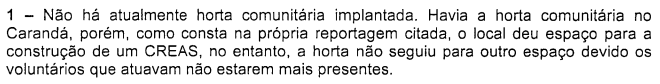 	CONSIDERNANDO que foi citado um P.A referente ao uso de espaços públicos para dar andamento ao tema: 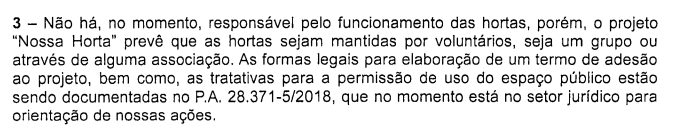 	CONSIDERANDO a reportagem veiculada em 29 de janeiro de 2019 no Jornal Cruzeiro do Sul:“Geração de renda, alimentação balanceada e também uma forma de integrar a comunidade são alguns dos benefícios proporcionados pelas hortas comunitárias. No Residencial Carandá aproximadamente 60 famílias ajudam a cultivar verduras e legumes em um terreno que pertence à Prefeitura de Sorocaba. A horta serve como projeto piloto do programa “Nossa Horta”, que levará o modelo de hortas comunitárias para outros três bairros da cidade: Ipiranga, João Romão e Brigadeiro Tobias”;		CONSIDERANDO que o projeto piloto voltou na gestão da SEMA em 2019/2020, mas foi interrompido novamente em razão da pandemia da COVID-19; 	CONSIDERANDO que este Vereador fez encaminhamento de emenda impositiva 361, no valor de R$ 100.000,00, por meio do Projeto de Lei 318/2019, em que cita a destinação com o objetivo de implementação do projeto de horta comunitária urbana, a ser realizado em escolas, com o aporte de aprendizes rurais; porém, a situação pandêmica e a liberação de verba direcionada aos cuidados referente à COVID-19 impossibilitaram a continuidade no projeto;		CONSIDERANDO que o assunto é tratado por este Vereador desde seu processo da primeira campanha e legislatura e, como pôde ser visto, é tema pertinente durante o seu mandato;	CONSIDERANDO que líderes comunitários entraram em contato com o gabinete para tirarem informações sobre o referido tema.		REQUEIRO à Mesa, ouvido o Plenário, seja oficiado ao Excelentíssimo Senhor Prefeito Municipal, solicitando que responda as questões abaixo:1) Existem hoje na cidade hortas comunitárias? Se sim, especificamente em quais localizações? Se não, por qual motivo? Há intenção de retomada do projeto?	2) Atualmente quantas áreas declaradas de utilidade pública não estão sendo utilizadas no Município e que poderiam receber o Programa de Horta Comunitária?3) Se o projeto está implementado na cidade, quais são os responsáveis por manter essas hortas em funcionamento? Com quais funcionários públicos e órgãos do Município esses munícipes mantêm contato?4) Como é o funcionamento detalhado do Programa, ou seja, quais as partidas do Município e quais as contrapartidas dos munícipes?5) Qual a avaliação do Município sobre esse Programa? Quais os benefícios colhidos ou esperados?6) Existe alguma previsão de investimentos do Poder Público para a criação de novas Hortas Comunitárias no Município? Se sim, qual o montante? Se não, por qual motivo?7) Como o Poder Público enxerga a inserção de aprendizes, de vocação rural, dentro dessas Hortas Comunitárias? Acredita que essa pode ser uma alternativa de expansão do projeto também com uma vertente de empregabilidade?8) Em resumo, como o tema será tratado por essa nova administração, a luz das normativas vigentes?Por fim, REQUEIRO, que a resposta do presente requerimento seja feita de forma detalhada (relacionando resposta com o número da pergunta), encaminhada dentro do prazo legal, nos termos do § 1º do art. 34 da Lei Orgânica do Município e dos §§ 2º e 3º do art. 104 do Regimento Interno da Câmara Municipal de Sorocaba, devidamente acompanhada dos documentos oficiais das secretarias e departamentos.	Sala das sessões, 22 de fevereiro de 2021.PÉRICLES RÉGISVereador